采购项目技术、服务及其他商务要求一、项目概况：因南充市嘉陵区教育科技和体育局下属学校教育教学需要，拟通过询价采购方式公开采购一批教学信息化设备。二、采购项目技术要求注：1、本项目中带●标识的产品为核心产品；技术参数中涉及到的相关标准若有最新标准则执行最新标准；注：以上技术参数、商务要求以及其他要求为本次采购的最低要求，不允许负偏离。三、样品清单及要求：1、样品清单2、样品要求：（1）投标供应商须严格按样品清单要求提供实物样品，所提供的样品尺寸误差不能超过5mm，少送、错送及样品不符合本项目规格、技术参数要求的均为无效响应；（2）实物样品于报价当日开标截止前送到报价现场，否则按无效投标处理；（3）供应商所送样品本身不得标注投标企业名称，现场抽取样品编号。若有标注信息，则为无效响应；（4）实物样品所产生的一切费用由供应商自行承担；（5）第一名成交候选人样品在评审结束后由采购人封存。四、商务要求1、交货地点：采购人指定地点。2、交货期限：在合同签订生效之日起20日内交货到甲方指定地点，随即在10日内全部完成安装调试交付使用(如由于采购人的原因造成合同延迟签订或验收的，时间顺延)。3、报价要求：本次采购项目所报价格是供应商将货物送达采购人指定交货地点验收合格的所有费用，其总价即为履行合同的固定价格，包括（但不限于）货款、运输费、税费、人员培训、管理费、安装费、售后服务等采购文件规定的其他费用。4、付款方式：合同签订后7个工作日内，采购人向成交供应商支付合同金额的30%预付款，货物（设备）正常使用经验收合格，采购人在收到成交供应商发票后支付至合同总金额的100%。5、质量要求：（1）该项目所供产品必须满足国家的相关质量标准、环保标准及安全标准等要求，设备安装须符合国家、行业等相关要求。（2）成交供应商须认真核实本项目文件“技术参数要求”中要求提供的检测报告、产品认证证书等技术支持资料，并对其在响应文件中提供的技术支持资料的真实性负责。供应商承诺在合同签订时向采购人提供技术支持资料的原件备查。若虚假响应，采购人有权不予签订本项目采购合同并按政府采购相关法律法规追究其法律责任。（提供承诺函）6、质保期：3年，自供应商安装调试完毕并经采购人验收合格之日起算。质保期内出现质量问题由成交供应商免费维修或更换，质保期外出现质量问题，需要维修或更换设备，成交供应商可收取材料费，但收费标准不得高于市场平均水平。7、售后服务：供应商在接到故障通知后30分钟内响应，2小时内完成故障排除。重大问题供应商须1小时内到达现场排除故障（自然灾害等不可抗因素除外）。质保期内维修费用由成交供应商承担，质保期外收取成本费用。8、验收标准：采购人将严格按照《财政部关于进一步加强政府采购需求和履约验收管理的指导意见》（财库〔2016〕205号）的要求及合同相关约定进行验收。9、其他要求：（1）成交供应商须提供全新的货物（含零部件、配件、合格证、使用说明书、保修卡等），表面无划伤、无碰撞痕迹，且权属清楚，不得侵害他人的知识产权。（2）供应商应保证所提供货物是满足询价文件要求的产品，应是符合国家相关要求的正规合格产品。因质量引起的售后问题，由供应商承担所造成的一切损失。对产品的规格或质量有异议，采购人将聘请国家认可的第三方质量检测机构检测，供应商所供产品检测结果若不符合相关要求，采购人将按程序报相关部门进行处理。（供应商提供承诺函）序号设备名称规格参数数量单位参考图片一、办公家具、学生桌椅一、办公家具、学生桌椅1行政会议桌规格型号：4800*1600*760（mm）（±5mm）；                                           
1、基材：采用厚≥16mm的E1级环保型中纤板，表面平整光洁，不易变形，性能稳定，边缘光挺、细腻，不易崩边、分层；无毒、无味、无辐射、透气性好，产品甲醛释放量≤0.05mg/m³，符合GB18580-2017室内装饰装修材料人造板及其制品中甲醛释放限量。
2、面材：双面贴一级优质胡桃木皮，甲醛释放量≤0.3mg/L，符合GB 18584-2001标准，无结疤、无瑕疵，木纹清晰，确保颜色和纹理一致后缝制，接口自然平整；
3、五金件:采用优质五金件连接；优质水性漆，经uv工艺 ，六底两面涂装而成，涂装时间迅速，漆膜的外观理化性光洁高度，挥发性有机化合物（VOC）含量≤150g/L；苯系物含量（苯、甲苯、乙苯、二甲苯总合）≤50mg/kg，游离甲醛含量≤15mg/kg，符合GB 24410-2009标准。2张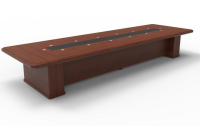 2办公桌规格：1200*1450*750(mm) (误差范围±5mm)
1、材质：主材：E1级三聚氰胺贴面板，基材采用实木颗粒板，隔板等承重部位厚度不低于25mm.侧板不低于16mm，甲醛释放量≤1.5mg/L，符合GB/T3324-2017木家具通用技术条件，防火胶板贴面，防火、耐磨性强。
2、桌上屏风采用168款屏风，屏风厚度≥1.0mm，镁铝含量大于93%，具有耐酸、耐碱、防腐蚀的特性，采用静电粉沫喷涂，烤漆，不易退色
3、封边：采用PVC封边条，台面封边条厚度≥1.5mm，柜体封边条厚度≥1.0mm。
4、胶水：环保热熔胶，符合国际E1级环保标准。
5、五金配件： 锁具.门铰：拼接紧密，开启轻松方便，均经过酸洗磷洗等防锈处理，表面镀层没有剥落现象
6、配主机柜、键盘。32套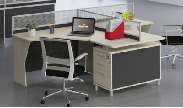 3办公椅规格：椅宽600mm椅座深480mm椅高920-1020mm（±5mm）可升降式 
1、面料：采用优质麻绒，阻燃、防污、防静电、耐磨性强。
2、海绵：采用优质高密度回弹海绵，软硬适中，不变形，回弹性好，坐感舒适。
3、气压棒：采用优质气压棒，受力250-300KG，升降自如，升降时无声响，升降次数达30万次无破损，同步倾仰20万次不漏气，旋转次数达25万次。底盘采用优质五星脚。
4、尼龙脚轮：通过10万轮周试验掉轮，分裂现象；通过施5磅力于椅轮上，无破裂现象；空载滚动阻力小于24N；加强轴弹簧片，活动自如，受压力强，滑动无杂音。32把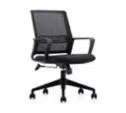 4会议椅规格型号：椅总高：≥900mm，椅深≥460mm，椅宽≥450mm。
1、基材：橡胶木框架,经过耐酸碱、防虫、防腐特殊处理,木材含水率控制为8%-12%；
2、面材:采用优质韩皮,皮面光泽度好，质感柔和，回弹力高，符合GB/T 16799-2008标准。光面革摩擦色牢度：干擦（≥500次）：沾色、变色均达4-5级；PH值＜6；
3、海绵:内部材质：采用PU成型环保一次成型不助燃海绵，回弹率≥35%，密度≥30kg/m³，表面有防腐和防变形保护膜，软硬适中，回弹性好，不变形，符合GB/T 10802-2006、GB/T 6343-2009标准；
4、油漆:采用优质环保高标聚脂清面漆；
5、办公椅木制件甲醛释放量≤0.5mg/L
6、深、宽、高允许误差范围为±2mm。34把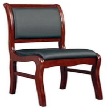 5●学生课桌凳规格：605mm×405mm ×（720-780）mm，产品技术质量应符合QB/T4071-2010标准和GB/T3976-2014标准。
1、桌面规格605mm×405mm×18mm,采用高密度E1级环保纤维板，四周整体注塑封边成型，桌面下沿向内侧倒45度斜角，桌面板平整无笔槽，桌面前端有3段加宽波浪形造型，增强桌面易磨部位的耐磨性能和美观度，达到提高桌面使用寿命目的。
2、凳面板为340×240×16（mm）高密度E1级环保纤维板，四周用无接头一次注塑封边成型。
3、桌凳立柱采用60×30（55×25）×1.2（mm）的椭圆形钢管组合结构五孔螺丝升降；桌凳立柱之间的连接横梁采用50×25×1.2（mm）椭圆形钢管；底脚采用60×30×1.2（mm）的椭圆钢管，两端冲倒刺，套优质橡胶套。
4、课斗规格：450×300×150（mm），材质采用≥0.7mm优质冷轧钢板整体一次冲压成型。
5、桌凳面贴浅宝兰色防火板面，桌凳面与钢架连接采用优质五金件连接。
6、课斗下方加书包网，书包网材料采用19×1.0（mm）圆管和10×1.0（mm）圆管组合结构，19圆管焊接牢固在立柱的30边。                         
7、金属件严格经过酸洗、磷化、喷涂工艺。
8、课桌的长、宽、高允许误差范围为±2mm，凳子座板的长宽允许误差范围为±2mm。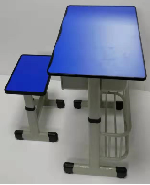 1920套6讲桌规格：总高≥1050mm，长≥800mm，宽≥600mm（±2mm）；  
1、桌面采用≥800*540*12（mm）E1级实木颗粒饰面板，甲醛释放量≤1.5mg/L，符合GB/T3324-2017木家具通用技术条件，桌面左右为实木扶手。
2、主架采用≥0.8mm冷轧钢板冲压成型，主架金属表面采用去油、除锈、酸洗、磷化、电泳底漆处理后再进行静电粉末喷涂。保证表面光洁，没有毛刺、刃口、脱落现象。18张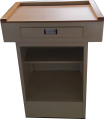 二、南湖小学厨房设备二、南湖小学厨房设备（一）热厨区1单头大锅灶1、一键式操作，打开电源开关可自动点火；炉灶保护功能：具备停电、熄火、停气自动关闭保护功能；配备自动/手动两套工作系统；
电源：220V/0.25KW/3线；
2、炉灶材质：炉面采用实际厚度≥1.0mm不锈钢整体压制而成；面、侧板采用实际厚度≥1.0mm不锈钢板，各挡板采用实际厚度≥1.0mm不锈钢板，侧开不锈钢炉门，灶脚可调节；
3、炉架采用管壁实际厚度≥1.0mm不锈钢管，尺寸L50×25mm，炉膛采用不锈钢板且实际厚度≥1.0MM不锈钢板制作，面板内部铺防火隔热硅酸铝粘，炉膛糊耐火材料；
4、配节能静音炉头、摇摆水龙头、滤渣槽；
5、尺寸：1200*1150*1250mm（±10mm）。2台2单头单尾小炒灶1、电源：220V/0.25KW/3线，单电机；
2、一键式操作，只需打开电源开关，自动点火；炉灶保护功能具备：停电、熄火、停气自动关闭保护功能；配自动/手动两套工作系统；
3、炉灶采用：炉面优质实际厚度≥1.0mm不锈钢整体压制；面、侧板采用实际厚度≥1.0mm不锈钢板,各挡板采用实际厚度≥1.0mm,灶脚可调节；
4、炉架采用优质 L38×38且管壁实际厚度≥1.0mm不锈钢管，面内铺防火隔热硅酸铝粘，面内衬板且实际厚度≥1.0mm不锈钢板；炉膛采用耐火泥，配节能静音炉头；配滤渣槽、摇摆水龙头、锅架。                                                         5、尺寸：1200*1100*1250mm（±10mm）1台3炉拼台1、台面采用实际厚度≥1.0mm不锈钢板。
2、尺寸：300*1150*1250mm(±10mm)。2台4单头矮汤炉1.炉具面板采用实际厚度≥1.0mm不锈钢板制作；
2.炉前板、侧板及背板采用实际厚度≥1.0mm不锈钢板制作； 
3.炉体骨架采用40*40mm、厚度≥4mm角钢； 
4.炉膛采用≥3.0mm黑铁板； 
5.尾撑进水管为Ф15mm镀锌管，不锈钢风阀、全铜气阀； 
6.立柱采用实际厚度≥1.0mm、Ф50mm不锈钢管，配不锈钢可调性子弹脚。                                                         7.尺寸：700*700*500mm(±10mm)1台5双门蒸饭车(燃气)1、规格：24盘；
2、液化耗气量：1.4-2.0kg/h；
3、天然气：2.0-2.4m³/h；
4、最大蒸饭能力：大米：72-144kg、面点：48-72kg；排骨：29~120kg；
5、蒸饭时间：25~50分钟。
6、热效率≥94%，取得一级能效标识，提供符合 GB 30531-2014标准的商用燃气灶具能源效率检测报告复印件和能效标识网查询截图加盖供应商鲜章。
7、本产品中配套的不锈钢托盘、内壁符合 GB 4806.9-2016 “食品安全国家标准 食品接触用金属材料及制品”的相关要求，与食品直接接触的不锈钢制品中Pb≤0.05、As≤0.04，提供第三方检测机构出具的带CMA和CNAS标识的报告复印件加盖供应商鲜章。                                                                                            8、尺寸：1420*680*1720mm(±10mm)1台6二十四盆饼车1、采用实际厚度≥1.0mm不锈钢板制造,配万向脚轮。                                               2、尺寸：820*650*1360mm(±10mm)1台7双通工作台1.台面板采用实际厚度≥1.0mm不锈钢板制作，层板、侧板采用实际厚度≥1.0mm不锈钢板制作；
2.所有门板采用实际厚度≥1.0mm不锈钢板制作，表面喷涂灰色环保无机玻璃瓷釉料，通过瓷釉粉自动喷涂，经800度以上高温烘烤，使钢板与瓷釉粉融合在一起，保证设备不褪色、耐腐蚀、表面油污易清理；
3.面板内衬采用厚度≥20mm的防潮中纤压缩板及加强筋加固，中纤压缩板双面铺设防潮锡箔；
4.柜脚采用承重型不锈钢可调子弹脚；                                                5.尺寸：1800*800*800mm(±10mm)2台8双层平板工作台1、面板、下板采用实际厚度≥1.0mm不锈钢板制作，内衬实木板加实际厚度≥1.0mm不锈钢矩管，矩管尺寸：30×30 mm；
2、DN51不锈钢立柱圆管，实际厚度≥1.0mm，配全钢调节脚。                                3、尺寸：1800*800*800mm(±10mm)4台9冷藏操作柜1、额定电压功率：220V/750W；
2、温度：0℃～-15℃；
3、冷容积：≥400L。1台10双星水池1、面板、水槽采用不锈钢板且实际厚度≥1.0mm制作；
2、水槽规格500×500×450MM，立柱圆管采用DN51且管壁实际厚度≥1.0mm制作，横拉矩管采用DN38且管壁实际厚度≥1.0mm制作。                                                          3、尺寸：1200*700*950mm(±10mm)
配件：
1、不锈钢带渣篓下水器：全不锈钢制作，带桶式滤篓；
2、座式冷热水龙头：全黄铜材质制作，出水管不锈钢制作；
3、不锈钢排水管：DN38全不锈钢制作，弯处波纹管；
4、丝编给水软管：外套304不锈钢丝编软管，内耐高压尼龙管制作。1台11双层平板工作台1、面板、下板采用实际厚度≥1.0mm不锈钢板制作，内衬实木板加实际厚度≥1.0mm不锈钢矩管，矩管尺寸：30×30 mm；
2、DN51不锈钢立柱圆管，实际厚度≥1.0mm，配全钢调节脚。                               3、尺寸：1200*700*800mm(±10mm)1台12食品留样柜1、温度：0℃~10℃；容积：318L；外形尺寸：≥600*625*1850mm；制冷方式：直冷；输入功率：≤240W。
2、自动回归门设计；微电子数码显示温控器；箱体由环保环戊烷节能环保发泡剂发泡成型。1台13四门高身雪柜1、温度：-12℃～0℃/0℃ ～+10℃；容积：840L；外形尺寸：≥1200*650*1850mm；制冷方式：直冷；
2、自动回归门设计；微电子数码显示温控器；箱体由环保环戊烷节能环保发泡剂发泡成型。
3、输入功率：≤400W。

4、产品符合国家标准。
5、基本售后保障：全国联保。2台14万能组合消毒柜1、尺寸： ≥900*500*1100mm；功率/电压： 1.0KW/220V；外壳采用无磁不锈钢板制作，高压整体发泡保温层，移动式层架，方便使用，一体式折边豪华把手，内设超高温保护功能，使用更安全；定温定时功能；
2、产品符合国家标准，内部采用远红外发热管加热，120℃以上高温消毒；
3、制造商消毒柜食品接触部位（内壁/层架、网架）依据《GB4806.9-2016 食品安全国家标准 食品接触用金属材料及制品》标准检测合格；
4、制造商高温消毒柜系列产品依据卫生部颁发《消毒技术规范》标准检测；
5、消毒柜产品符合国家标准。1台15油烟净化一体机板材：厚度1.0mm优质不锈钢材质。
额定电压：380V、装机功率：2200W
设备功能特点:                                                                                                                                         
1、噪音≤67dB（A），通过5层滤网净化，配置304不锈钢双网托油盘≥4个；配置散热风扇（自带新风）；                                                                            
2、配置触摸开关显示屏：可互联网远程操控； 配置防爆灯3个和UV灯管3组；                                                     
3、烟罩、电箱、风机等配件可组合拆卸，抽排、净化功能可于一台机上完成；                                                      
4、产品符合检验依据：（GB 4706.1-2005 家用和类似用途电器的安全第一部分：通用要求），检测项目分别是泄漏电流、电气强度、接地电阻、标识和说明、对触及带电部件的防护、机械强度，提供国家认可的第三方出具的检测报告复印件并加盖供应商公章。                                                                                    5、油烟净化率≥98%，设备本体漏风率≤2%；基准风量时的颗粒物排放浓度≤1mg/m³，基准风量下的油烟出口浓度≤0.5mg/m³，基准风量时的非甲烷总烃排放浓度≤3mg/m³。                                                                           6、尺寸：L*1200*750mm(±10mm)10米16排烟管尺寸：L*600*600mm(±10mm)；材料采用≥实际厚度1.0mm优质不锈钢板制造。52平方米17弯头尺寸：L*600*600mm(±10mm)；材料采用≥实际厚度1.0mm优质不锈钢板制造。4个18变弯尺寸：L*600*600mm(±10mm)；材料采用≥实际厚度1.0mm优质不锈钢板制造。4个19变径尺寸：L*600*600mm(±10mm)；材料采用≥实际厚度1.0mm优质不锈钢板制造。6个20防火阀尺寸：L*600*600mm(±10mm)；材料采用≥实际厚度1.0mm优质不锈钢板制造。2个21烟管固定支架国标50角钢定制。6个22线缆国标铜芯线。1批（二）肉食加工间1绞切肉机1、功率：≥1.1KW；电压：220V或380V。 
2、外壳采用不锈钢板制作，切肉绞馅功能于一体，切面组织新鲜，适用于肉类切片、切丝、绞馅、灌肠。 
3、生产效率：≥200kg/h（片）、≥120kg/h（丝）、≥120kg/h（绞肉）、≥120kg/h（灌肠），
4、达到食品接触要求；                                                                5、规格：绞切两用1台2双层平板工作台1、面板、下板采用实际厚度≥1.0mm不锈钢板制作，内衬实木板加实际厚度≥1.0mm不锈钢矩管，矩管尺寸：30×30 mm；
2、DN51不锈钢立柱圆管，实际厚度≥1.0mm，配全钢调节脚。                                          3、尺寸：1200*700*800mm(±10mm)1台3双层平板工作台1、面板、下板采用实际厚度≥1.0mm不锈钢板制作，内衬实木板加实际厚度≥1.0mm不锈钢矩管，矩管尺寸：30×30 mm；
2、DN51不锈钢立柱圆管，实际厚度≥1.0mm，配全钢调节脚。                                 3、尺寸：800*700*800mm(±10mm)1台4大单星盆水池1、面板、水槽采用不锈钢板且实际厚度≥1.0mm制作；
2、水槽规格800×500×450MM，立柱圆管采用DN51且管壁实际厚度≥1.0mm制作，横拉矩管采用DN38且管壁实际厚度≥1.0mm制作。                                                        3、尺寸：1000*700*950mm(±10mm)
配件：
1、不锈钢带渣篓下水器：全不锈钢制作，带桶式滤篓；
2、座式冷热水龙头：全黄铜材质制作，出水管不锈钢制作；
3、不锈钢排水管：DN38全不锈钢制作，弯处波纹管；
4、丝编给水软管：外套304不锈钢丝编软管，内耐高压尼龙管制作。3台（三）蔬菜加工间1土豆脱皮机机身采用全不锈钢材质；工作效率：≥100kg/小时；额定电压：220V；额定功率：≥0.5KW。1台2球茎类切菜机1、功率：≥1.5KW；电压：380V/220V。
2、生产能力：≥200KG/H。
3、适用于硬、软各种根茎叶类蔬菜和海带加工。1台3双层平板工作台1、面板、下板采用实际厚度≥1.0mm不锈钢板制作，内衬实木板加实际厚度≥1.0mm不锈钢矩管，矩管尺寸：30×30 mm；
2、DN51不锈钢立柱圆管，实际厚度≥1.0mm，配全钢调节脚。                                     3、尺寸：700*900*800mm(±10mm)1台4大单星盆水池1、面板、水槽采用不锈钢板且实际厚度≥1.0mm制作；
2、水槽规格800×500×450MM，立柱圆管采用DN51且管壁实际厚度≥1.0mm制作，横拉矩管采用DN38且管壁实际厚度≥1.0mm制作。                                                                3、尺寸：1000*700*950mm(±10mm)
配件：
1、不锈钢带渣篓下水器：全不锈钢制作，带桶式滤篓；
2、座式冷热水龙头：全黄铜材质制作，出水管不锈钢制作；
3、不锈钢排水管：DN38全不锈钢制作，弯处波纹管；
4、丝编给水软管：外套304不锈钢丝编软管，内耐高压尼龙管制作。3台5双层平板工作台1、面板、下板采用实际厚度≥1.0mm不锈钢板制作，内衬实木板加实际厚度≥1.0mm不锈钢矩管，矩管尺寸：30×30 mm；
2、DN51不锈钢立柱圆管，实际厚度≥1.0mm，配全钢调节脚；                                            3、尺寸：1200*700*800mm(±10mm)1台6四层货架1、主横骨采用DN38不锈钢圆管，实际厚度≥1.0mm；
2、台面选用实际厚度≥1.0mm不锈钢板冲孔焊接式组合； 
3、不锈钢调节式子弹脚；                                                                       4、尺寸：1200*450*1550mm(±10mm)3台7双层平板工作台1、面板、下板采用实际厚度≥1.0mm不锈钢板制作，内衬实木板加实际厚度≥1.0mm不锈钢矩管，矩管尺寸：30×30 mm；
2、DN51不锈钢立柱圆管，实际厚度≥1.0mm，配全钢调节脚；                                            3、尺寸：800*700*800mm(±10mm)1台（四）主食库1四层货架1、主横骨采用DN38不锈钢圆管，实际厚度≥1.0mm；
2、台面选用实际厚度≥1.0mm不锈钢板冲孔焊接式组合； 
3、不锈钢调节式子弹脚；                                                               4、尺寸：1200*450*1550mm(±10mm)2台2米面架1、主横骨采用不锈钢板且实际厚度≥1.0mm，38*25不锈钢矩管； 
2、搁条采用不锈钢板且实际厚度≥1.0mm，38*15不锈钢矩管分段焊接式组合； 
3、主骨架及四脚采用不锈钢板且实际厚度≥1.0mm，38*38mm不锈钢管加不锈钢调节式子弹脚；                                                                                      4、尺寸：1200*600*200mm(±10mm)2台（五)副食库1四层货架1、主横骨采用DN38不锈钢圆管，实际厚度≥1.0mm；
2、台面选用实际厚度≥1.0mm不锈钢板冲孔焊接式组合； 
3、不锈钢调节式子弹脚；                                                                4、尺寸：1200*450*1550mm(±10mm)2台(六）分餐间1三星水池1、面板、水槽采用不锈钢板且实际厚度≥1.0mm制作；
2、水槽规格500×500×450MM，立柱圆管采用DN51且管壁实际厚度≥1.0mm制作，横拉矩管采用DN38且管壁实际厚度≥1.0mm制作；                                                            3、尺寸：1800*800*950mm(±10mm)
配件：
1、不锈钢带渣篓下水器：全不锈钢制作，带桶式滤篓；
2、座式冷热水龙头：全黄铜材质制作，出水管不锈钢制作；
3、不锈钢排水管：DN38全不锈钢制作，弯处波纹管；
4、丝编给水软管：外套304不锈钢丝编软管，内耐高压尼龙管制作。1台2双层平板工作台1、面板、下板采用实际厚度≥1.0mm不锈钢板制作，内衬实木板加实际厚度≥1.0mm不锈钢矩管，矩管尺寸：30×30 mm；
2、DN51不锈钢立柱圆管，实际厚度≥1.0mm，配全钢调节脚；                                  3、尺寸：1800*800*800mm(±10mm)2台（七）打餐区1双层平板工作台1、面板、下板采用实际厚度≥1.0mm不锈钢板制作，内衬实木板加实际厚度≥1.0mm不锈钢矩管，矩管尺寸：30×30 mm；
2、DN51不锈钢立柱圆管，实际厚度≥1.0mm，配全钢调节脚；                                            3、尺寸：1500*700*800mm(±10mm)4台2五格售饭工作柜电压：220v
功率：2kw
规格：                                                                                                                                                       1、采用磨砂不锈钢板； 
2、面板采用实际厚度≥1.0mm不锈钢板； 
3、面板配有结构加强筋板； 
4、支撑脚管采用φ≥51mm不锈钢管；                                                      5、尺寸：1500*700*810mm(±10mm)4台3双门不锈钢门消毒柜容积≥700L；
尺寸：1190×530×1800mm（允差±5%）；
功率：1.8KW（±0.1KW）；
电压：220V；
1.外壳采用无磁不锈钢板制作，高压整体发泡保温层，移动式层架，一体式折边把手，内设超高温保护功能；具备定温定时功能；
2.内部采用远红外发热管加热，120℃以上高温消毒；
3.消毒柜食品接触部位（内壁/层架、网架）符合《GB4806.9-2016 食品安全国家标准 食品接触用金属材料及制品》的相关规定。3台（八）餐具回收区1双孔收餐工作台1、面板采用实际厚度≥1.0mm不锈钢板制作，内衬实木板加实际厚度≥1.0mm不锈钢矩管，矩管尺寸：30×30 mm；
2、DN51不锈钢立柱圆管，实际厚度≥1.0mm，配全钢调节脚；                                           3、尺寸：1500*800*950mm(±10mm)1台2双层平板工作台1、面板、下板采用实际厚度≥1.0mm不锈钢板制作，内衬实木板加实际厚度≥1.0mm不锈钢矩管，矩管尺寸：30×30 mm；
2、DN51不锈钢立柱圆管，实际厚度≥1.0mm，配全钢调节脚；                                               3、尺寸：1500*800*800mm(±10mm)1台3餐具收集车1、采用不锈钢板制作； 
2、台面采用≥实际厚度1.0mm不锈钢制作； 
3、配活动轮4个，带刹车；                                                                4、尺寸：1110*550*1020mm(±10mm)2台（九）洗消间1大单星盆水池1、面板、水槽采用不锈钢板且实际厚度≥1.0mm制作；
2、水槽规格800×500×450mm(±10mm)，立柱圆管采用DN51且管壁实际厚度≥1.0mm制作，横拉矩管采用DN38且管壁实际厚度≥1.0mm制作；                                                     3、尺寸：1000*700*950mm(±10mm)
配件：
1、不锈钢带渣篓下水器：全不锈钢制作，带桶式滤篓；
2、座式冷热水龙头：全黄铜材质制作，出水管不锈钢制作；
3、不锈钢排水管：DN38全不锈钢制作，弯处波纹管；
4、丝编给水软管：外套304不锈钢丝编软管，内耐高压尼龙管制作。3台2双层平板工作台1、面板、下板采用实际厚度≥1.0mm不锈钢板制作，内衬实木板加实际厚度≥1.0mm不锈钢矩管，矩管尺寸：30×30 mm；
2、DN51不锈钢立柱圆管，实际厚度≥1.0mm，配全钢调节脚；                                                      3、尺寸：1800*700*800mm(±10mm)1台3双层平板工作台1、面板、下板采用实际厚度≥1.0mm不锈钢板制作，内衬实木板加实际厚度≥1.0mm不锈钢矩管，矩管尺寸：30×30 mm；
2、DN51不锈钢立柱圆管，实际厚度≥1.0mm，配全钢调节脚；                                               3、尺寸：800*660*800mm(±10mm)2台4壁挂式消毒机1、外形：985×390×180mm（±10mm）
2、消毒空间:≥60m³；
3.主机壳体选用全金属材质经现代防潮工艺制成，面饰层采用水晶面板；全翻盖式设计，方便于日常清洗、保养、维护；
4、核心部件采用自主研发的等离子体除尘、杀菌，可以有效去除空气中的尘埃及微生物；
5、采用微电脑程序控制，大屏幕中文液晶显示，触摸式按键操作，人 机交互更方便，高精度时钟芯片控制，触摸式控制面板临时消毒功能及程控自动运行消毒设定，可任意设置开关机时间；
6、超强远红外线遥控接收装置，可远距离遥控控制，左右45度任意操控，遥控器设计具有防丢失功能；
7、风量模式工作状态显示，风速高、中、低任意选择；
8、采用人机交互操作控制系统，具有等离子及电机故障自动报警、整机工作寿命计时及清洗保养提醒等功能；
9、细菌总量≤200cfu/m³；
10、产生高浓度负离子，负离子可达到净化室内空气之目的；
11、工作电源：220V±22V，50Hz±1Hz；
12、功率:100W，噪音：55dB；
13、对空气中自然菌的杀灭率≥90%，对空气中致病菌的杀灭率≥99.9%。
14、负离子浓度≥2×107个/cm3；
15、等离子体密度分布：4.27×1017-5.16×1018 m-3；
16、等离子体发生器寿命≥30000小时。
（提供国家认可的第三方检测机构出具的检测报告复印件佐证15至16技术要求）。1台（十）通道1二层餐车1、采用不锈钢板制作； 
2、台面采用≥实际厚度1.0mm不锈钢制作； 
3、配活动轮4个，带刹车；                                                                4、尺寸：850*450*900mm(±10mm)2台2平板车1、采用不锈钢板制作； 
2、台面采用≥实际厚度1.0mm不锈钢制作； 
3、配活动轮4个，带刹车；                                                               4、尺寸：850*600*800mm(±10mm)2台（十一）更衣间1六门更衣柜1.材料：优质钢板制作台面内衬≥18mm防水机制板并用≥实际厚度1.0mm厚钢板折成加强筋加固，后板，侧板，层板≥实际厚度1.0mm；                                              2.规格：六门。2台（十二）就餐区1不锈钢八人餐桌椅1、桌面采用厚度≥1.0MM不锈钢；
2、桌面总厚度≥30MM，边缘封边圆角处理，桌面底部采用整张高密度垫板并防潮。桌架采用管壁不低于1.2MM不锈钢矩管制作；
3.每张餐桌配8个圆凳，圆凳采用不低于1.0MM不锈钢制作，凳面直径300MM，圆凳支架与桌架连接且可以折叠；脚安装耐磨胶垫；                                                         4、尺寸：2000×1400×750MM(±10mm)/桌面2000×600MM(±10mm)50套2垃圾分类桶材质：不锈钢板材料。                                                                        长宽高：≥520*340*560 mm                                     
技术指标值参数： 
箱体钢板厚度（mm）：≥1.0mm ；                                    
底板钢板厚度（mm）：≥1.0mm； 
立柱管材壁厚（mm）：≥1.0mm； 
底板支架管材壁厚（mm）：≥1.5mm； 
内胆板材厚度（mm）：≥0.5mm； 
抗拉强度Rm/Mpa：≥520； 
断后伸长率A/%：≥55； 
规定塑性延伸强度RP0.2/Mpa≥275； 
硬设值HBW≤183； 
邻边垂直度mm≤4 ；
平整度mm≤1.0 ；
分缝（门与框架）mm≤2.5 ；
底脚着地平稳性mm≤2.0 ；
以上参数提供国家认可的第三方检测机构出具的带有CMA标识和带有二维码的检测报告复印件加盖投标供应商鲜章。4台（十三）杂件1加厚手打锅规格：φ1.5尺，采用熟铁钢板，带铁把手。1口2加厚铁锅规格：φ2.8尺，采用熟铁钢板。2口3分菜勺规格：32CM，SUS304不锈钢材质。4把4饭勺规格：中号，SUS304不锈钢材质。4个5剪刀规格：大号，剪刃锋利，内藏弹力弹簧，并配有安全锁扣，使用安全方便。2把6电子称规格：150Kg；产品功能：称重计数计价；产品显示：高清液晶显示；显示精度：1g、2g、5g、10g、20g、50g。工作电源：支持充电使用（充满电后可连续使用10小时以上）及插电使用。1台7垃圾桶规格：160L，表面光洁，易于清洁；能在-30℃~65℃温度区间内正常使用;耐酸、耐碱、耐腐蚀、耐候性强。2个8钢丝球不锈钢材卷压成的小细球状金属除垢器。2包9不锈钢肉爪采用不锈钢；镜面抛光工艺，易清洁，配备木质手柄。2个10加厚斗盆规格：φ80CM，采用不锈钢；镜面抛光工艺，易清洁。1个11面盆加厚规格：φ60CM，采用不锈钢；镜面抛光工艺，易清洁。2个12加厚反边斗盆规格：φ40CM，采用不锈钢；镜面抛光工艺，易清洁。5个13面盆加厚规格：φ36CM，采用不锈钢；镜面抛光工艺，易清洁。5个14全钢水瓢规格：30CM，采用不锈钢；容积≥5L，镜面抛光工艺，易清洁。2个15防爆压力锅规格：φ44CM，采用铝合金材料，耐腐蚀，坚固耐用。1个16加厚光亮桶规格：φ60CM，采用不锈钢；易清洁。2个17加厚油缸规格：11寸，采用不锈钢；易清洁。3个18双耳油格规格：10寸，采用不锈钢；易清洁。1把19金花大漏规格：φ30CM，采用不锈钢；易清洁。1把20密漏规格：30cm，采用不锈钢；易清洁。1把21炒勺规格：10两，采用SUS304不锈钢；易清洁。3把22菜板规格：φ44CM，采用低密度聚乙烯材料制作，高强度、抗冲击、耐老化、无毒无味、轻便耐用、耐腐蚀、易清洁、韧性强。2个23胶菜板尺寸：≥50*35*2cm，采用低密度聚乙烯材料制作，高强度、抗冲击、耐老化、无毒无味、轻便耐用、耐腐蚀、易清洁、韧性强。2个24十八子片刀规格：2号；刀具韧性好、刀刃锋利耐切，易复磨。3把25砍刀规格：2号；刀具韧性好、刀刃锋利耐切，易复磨。3把26油石自韧性好，磨削力强。2个27青石自韧性好，磨削力强。2个28打皮刀规格：大号；刀体使用钢材制作，削皮薄而均匀，配备木质手柄。2把29小方巾纯棉材质，吸水性强，易清洗。10条30菜框采用钢化树脂材料，一般耐温范围：最高温120℃，最低温-25℃,钢化材质。2个31菜框采用树脂材料制成，耐温范围： -26℃至120℃。2个32水箱采用天然乳胶制作，环保无毒。2个33水箱采用天然乳胶制作，环保无毒。2个34刷把竹质锅刷。2把35保鲜膜规格：40CM，环保，无毒，无味，加厚型。每卷长20米。1卷36厨师服纯棉材质，吸汗、透气性强。6件37大厨围腰纯棉材质，吸汗、透气性强。4条38长调味勺规格：20CM长，加厚不锈钢材质。6个39马斗规格：20cm，不锈钢材质,镜面抛光工艺，易清洁。5个40胶手套采用天然乳胶制作，环保无毒。4双41防水袖套采用天然乳胶制作，环保无毒。4双42拖把拖把头纱线含棉量≥30%，股束紧密，集尘吸水能力强。3把43扫把刷毛牢固，不掉毛不变形，金属管喷漆防锈。2把44铁撮机镀锌铁板材质。2把45面筷耐酸碱、防水、防霉、防蛀、不会产生有害毒素。2双46点火枪常规。2把47水果刀刀体使用钢材制作，削皮薄而均匀，配备木质手柄。6把48纱布吸水性强，不易掉毛。10米49筷子木质400双50餐勺规格：圆头；SUS304不锈钢材质400个51六格餐盘规格：六格；SUS304不锈钢材质400个52馒头方盘尺寸：≥60*40*25cm，不锈钢材质20个53蒸饭盘尺寸：≥60*40*25cm，不锈钢材质48个54份数盘规格：一分之一；不锈钢材质15个55双层不锈钢碗尺寸：18CM；SUS304不锈钢材质400个56留样盒用低密度聚乙烯材料制作，高强度、抗冲击、耐老化、无毒无味、轻便耐用、耐腐蚀、易清洁、韧性强。5个57味盅带盖规格：φ16CM，不锈钢材质8个58毛刷2寸规格：常规1个59不锈钢钢盆规格：φ70CM，不锈钢材质2个60不锈钢钢盆规格：φ50CM，不锈钢材质2个（十四）监控1防油污摄像机1. 海螺型高清半球摄像机，视频分辨率和帧率≥2560x1440、25帧/秒，支持水平、垂直、旋转三轴调节，最低照度≤0.01 lx，视频压缩标准需支持H.265和H.264；
2. 支持记录系统操作、配置操作、数据操作、事件操作、异常1.具有≥400万像素 CMOS传感器；
3.筒机镜头护罩无需任何工具即可实现快速拆卸及安装，方便镜头护罩的清洗、更换；
4.具有视音频参数调节功能；
5.需具大于110dB宽动态；
6.抓拍图片功能：具有手动抓拍、定时抓拍、报警抓拍，并将抓拍图片FTP上传功能设置选项，抓图的时间间隔和报警抓拍图片数量可设置；
7.感兴趣区域增强编码功能：支持感兴趣区域增强编码功能，能通过菜单设置功能开启/关闭，并具有≥6个图像质量等级设置选项；
8.录像配置功能：具有定时、移动侦测、动测或报警、动测和报警、事件和报警≥6中录像触发方式配置设置选项；
9.智能分析功能：具有以下智能分析功能设置选项：音频异常、虚焦侦测、场景变更、区域入侵、越界、进入区域、离开区域、徘徊、人员聚集、快速移动、停车、物品遗留、物品拿取；
10.支持人脸抓拍功能，可对经过设定区域的行人进行人脸检测，当检测到人脸后，可抓拍人脸图片，抓拍图片数量可设。10台2壁装支架SPCC高强度钢板10个3监视器1.显示尺寸≥54.6 inch，物理分辨率≥3840 × 2160，背光源类型D-LED，亮度≥450 cd/㎡，可视角≥178° (H)/178° (V)，对比度≥5000 : 1，刷新率≥60 Hz；
2.音视频输入接口≥HDMI × 1, ≥DP × 1, ≥DVI × 1, ≥VGA × 1, ≥AUDIO IN × 1；
3.音视频输出接口≥AUDIO OUT × 1, ≥Speaker (8 Ω 5 W) × 2。1台4监视器支架SPCC高强度钢板，尺寸定制1台5硬盘录像机1.采用嵌入式设计，19英寸标准机箱，内置不少于8块6TB监控级硬盘，支持≥16路H.264、H.265视频流混合接入，输入带宽≥160M，支持4K高清网络视频的接入、存储、预览和回放，支持≥12路1080P视频同时解码输出；
2.支持≥8路图片流人脸识别，支持≥10张/秒人脸比对报警，支持≥16个人脸名单库，总库容≥5万张，支持人脸签到、人脸考勤、人脸1V1比对、以脸搜脸、按属性检索等功能，支持≥2路视频流周界分析；
3.支持活动目标与实时预览同屏显示，实时预览的同时可以提取视频画面中的活动目标，可显示人脸、人体、车辆等目标图片，点击图片可即时回放相关录像
4.内置不少于9个SATA接口，支持接入16TB、18TB、20TB等大容量硬盘，支持存储安全保障功能，当存储压力过高或硬盘出现性能不足时，可优先录像业务存储；（需提供国家认可的第三方检测机构出具的检测报告证明）
5.支持接入带有温度报警、烟雾报警、障碍物遮挡报警、移动报警、防拆报警、紧急报警等功能的摄像机，支持联动录像、抓拍图片、弹出画面、声音警告、上传中心、发送邮件、触发报警输出，支持按通道、时间、类型检索报警图片，支持图片和列表两种形式展现录像搜索结果；（需提供国家认可的第三方检测机构出具的检测报告复印件并加盖制造商鲜章证明）
6.支持接入≥16路支持高空抛物行为检测的IPC，支持联动录像、抓图、蜂鸣报警、预置点、邮件、本地报警输出、IPC报警输出、日志记录，支持按通道、日期对高空抛物行为进行录像检索、关联录像回放、导出图片；（需提供国家认可的第三方检测机构出具的检测报告复印件并加盖制造商鲜章证明）
7.支持语音播报功能，支持导入不同的语音文件，关联不同人脸库播放不同的语音，支持播报语音文件，支持人脸、周界、车辆检测、视频结构化的报警触发时联动语音播报；（需提供国家认可的第三方检测机构出具的检测报告证明）
8.不少于2个HDMI和2个VGA输出接口，≥2个千兆网口、≥3个USB接口（其中USB3.0接口≥1个）、≥1个eSATA接口，≥1个RS232接口、≥1个RS485接口、≥2路DC 12V输出接口，≥8路报警输入、≥4路报警输出接口。1台6网线六类非屏蔽线缆600米三、南湖中学厨房设备三、南湖中学厨房设备1单头大锅灶1、一键式操作，打开电源开关可自动点火；炉灶保护功能：具备停电、熄火、停气自动关闭保护功能；配备自动/手动两套工作系统；
电源：220V/0.25KW/3线；
2、炉灶材质：炉面采用实际厚度≥1.0mm 不锈钢整体压制而成；面、侧板采用实际厚度≥1.0mm不锈钢板，各挡板采用实际厚度≥1.0mm 不锈钢板，侧开不锈钢炉门，灶脚可调节；
3、炉架采用管壁实际厚度≥1.0mm不锈钢管，尺寸L50×25mm，炉膛采用不锈钢板且实际厚度≥1.0MM不锈钢板制作，面板内部铺防火隔热硅酸铝粘，炉膛糊耐火材料；
4、配节能静音炉头、摇摆水龙头、滤渣槽；
5、尺寸：1200*1150*1250mm（±10mm）。2台2双门蒸饭车(燃气)1、规格：24盘；1420*680*1720MM（±10mm）
2、液化耗气量：1.4-2.0kg/h；
3、天然气：2.0-2.4m³/h；
4、最大蒸饭能力：大米：72-144kg、面点：48-72kg；排骨：29~120kg；
5、蒸饭时间：25~50分钟。
6、热效率≥94%，取得一级能效标识，提供符合 GB 30531-2014标准的商用燃气灶具能源效率检测报告复印件和能效标识网查询截图加盖供应商鲜章。
7、本产品中配套的不锈钢托盘、内壁符合 GB 4806.9-2016 “食品安全国家标准 食品接触用金属材料及制品”的相关要求，与食品直接接触的不锈钢制品中Pb≤0.05、As≤0.04，提供第三方检测机构出具的带CMA和CNAS标识的报告复印件加盖供应商鲜章。2台3六门雪柜1、温度：-12℃～0℃/0℃ ～+10℃；容积：1300L；外形尺寸：≥1800*650*1850mm；制冷方式：直冷；
2、自动回归门设计；微电子数码显示温控器；箱体由环保环戊烷节能环保发泡剂发泡成型。
3、输入功率：≤470W。
4、产品符合国家标准。
5、基本售后保障：全国联保。2台4冷藏操作柜额定电压功率：220V/750W；
温度：0℃～-15℃；
冷容积：≥400L。1台5电饼档采用优质温度控制器，选用优质电热管加热，使食物色泽更柔和、均匀、亮丽，特殊的保温材料，保温好、失温少、分底、面火自动控温、升温快、省能源；                       功率：380V/3KW。2台6六格餐盘规格：六格；SUS304不锈钢材质800个7双层不锈钢碗规格：18MM；SUS304不锈钢材质1000个序号样品名称规格及参数数量备注1学生课桌凳规格：605mm×405mm ×（720-780）mm，产品技术质量应符合QB/T4071-2010标准和GB/T3976-2014标准。1、桌面规格605mm×405mm×18mm,采用高密度E1级环保纤维板，四周整体注塑封边成型，桌面下沿向内侧倒45度斜角，桌面板平整无笔槽，桌面前端有3段加宽波浪形造型，增强桌面易磨部位的耐磨性能和美观度，达到提高桌面使用寿命目的。2、凳面板为340×240×16（mm）高密度E1级环保纤维板，四周用无接头一次注塑封边成型。3、桌凳立柱采用60×30（55×25）×1.2（mm）的椭圆形钢管组合结构五孔螺丝升降；桌凳立柱之间的连接横梁采用50×25×1.2（mm）椭圆形钢管；底脚采用60×30×1.2（mm）的椭圆钢管，两端冲倒刺，套优质橡胶套。4、课斗规格：450×300×150（mm），材质采用≥0.7mm优质冷轧钢板整体一次冲压成型。5、桌凳面贴浅宝兰色防火板面，桌凳面与钢架连接采用优质五金件连接。6、课斗下方加书包网，书包网材料采用19×1.0（mm）圆管和10×1.0（mm）圆管组合结构，19圆管焊接牢固在立柱的30边。                         7、金属件严格经过酸洗、磷化、喷涂工艺。8、课桌的长、宽、高允许误差范围为±2mm，凳子座板的长宽允许误差范围为±2mm。12会议椅规格型号：椅总高：≥900mm，椅深≥460mm，椅宽≥450mm。
1、基材：橡胶木框架,经过耐酸碱、防虫、防腐特殊处理,木材含水率控制为8%-12%；
2、面材:采用优质韩皮,皮面光泽度好，质感柔和，回弹力高，符合GB/T 16799-2008标准。光面革摩擦色牢度：干擦（≥500次）：沾色、变色均达4-5级；PH值＜6；
3、海绵:内部材质：采用PU成型环保一次成型不助燃海绵，回弹率≥35%，密度≥30kg/m³，表面有防腐和防变形保护膜，软硬适中，回弹性好，不变形，符合GB/T 10802-2006、GB/T 6343-2009标准；
4、油漆:采用优质环保高标聚脂清面漆；
5、办公椅木制件甲醛释放量≤0.5mg/L
6、深、宽、高允许误差范围为±2mm。1